
                                 Province of the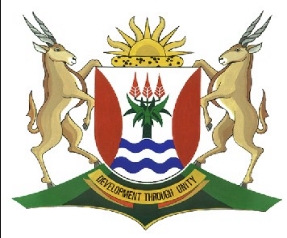 EASTERN CAPEEDUCATIONDIRECTORATE SENIOR CURRICULUM MANAGEMENT (SEN-FET)HOME SCHOOLING SELF-STUDY WORKSHEETSUBJECTINFORMATION TECHNOLOGY THEORYGRADE10DATE20 April to 24 April 2020TOPICBasic Concepts of System Software – System software conceptsTERM 1REVISION(Please tick)TERM 2 CONTENTTIME ALLOCATION1hrTIPS TO KEEP HEALTHY1.  WASH YOUR HANDS thoroughly with soap and water for at least 20 seconds.  Alternatively, use hand sanitizer with an alcohol content of at least 60%.2.  PRACTISE SOCIAL DISTANCING – keep a distance of 1m away from other people.3.  PRACTISE GOOD RESPIRATORY HYGIENE:  cough or sneeze into your elbow or tissue and dispose of the tissue immediately after use.4.  TRY NOT TO TOUCH YOUR FACE.  The virus can be transferred from your hands to your nose, mouth and eyes. It can then enter your body and make you sick. 5.  STAY AT HOME. TIPS TO KEEP HEALTHY1.  WASH YOUR HANDS thoroughly with soap and water for at least 20 seconds.  Alternatively, use hand sanitizer with an alcohol content of at least 60%.2.  PRACTISE SOCIAL DISTANCING – keep a distance of 1m away from other people.3.  PRACTISE GOOD RESPIRATORY HYGIENE:  cough or sneeze into your elbow or tissue and dispose of the tissue immediately after use.4.  TRY NOT TO TOUCH YOUR FACE.  The virus can be transferred from your hands to your nose, mouth and eyes. It can then enter your body and make you sick. 5.  STAY AT HOME. TIPS TO KEEP HEALTHY1.  WASH YOUR HANDS thoroughly with soap and water for at least 20 seconds.  Alternatively, use hand sanitizer with an alcohol content of at least 60%.2.  PRACTISE SOCIAL DISTANCING – keep a distance of 1m away from other people.3.  PRACTISE GOOD RESPIRATORY HYGIENE:  cough or sneeze into your elbow or tissue and dispose of the tissue immediately after use.4.  TRY NOT TO TOUCH YOUR FACE.  The virus can be transferred from your hands to your nose, mouth and eyes. It can then enter your body and make you sick. 5.  STAY AT HOME. TIPS TO KEEP HEALTHY1.  WASH YOUR HANDS thoroughly with soap and water for at least 20 seconds.  Alternatively, use hand sanitizer with an alcohol content of at least 60%.2.  PRACTISE SOCIAL DISTANCING – keep a distance of 1m away from other people.3.  PRACTISE GOOD RESPIRATORY HYGIENE:  cough or sneeze into your elbow or tissue and dispose of the tissue immediately after use.4.  TRY NOT TO TOUCH YOUR FACE.  The virus can be transferred from your hands to your nose, mouth and eyes. It can then enter your body and make you sick. 5.  STAY AT HOME. INSTRUCTIONSResources used// Most of this week’s work is taken from the New DBE book chapter 6Information Technology Practical Book Grade 10 , DBEPast Exam PapersAnswer all questionsTIPS TO KEEP HEALTHY1.  WASH YOUR HANDS thoroughly with soap and water for at least 20 seconds.  Alternatively, use hand sanitizer with an alcohol content of at least 60%.2.  PRACTISE SOCIAL DISTANCING – keep a distance of 1m away from other people.3.  PRACTISE GOOD RESPIRATORY HYGIENE:  cough or sneeze into your elbow or tissue and dispose of the tissue immediately after use.4.  TRY NOT TO TOUCH YOUR FACE.  The virus can be transferred from your hands to your nose, mouth and eyes. It can then enter your body and make you sick. 5.  STAY AT HOME. TIPS TO KEEP HEALTHY1.  WASH YOUR HANDS thoroughly with soap and water for at least 20 seconds.  Alternatively, use hand sanitizer with an alcohol content of at least 60%.2.  PRACTISE SOCIAL DISTANCING – keep a distance of 1m away from other people.3.  PRACTISE GOOD RESPIRATORY HYGIENE:  cough or sneeze into your elbow or tissue and dispose of the tissue immediately after use.4.  TRY NOT TO TOUCH YOUR FACE.  The virus can be transferred from your hands to your nose, mouth and eyes. It can then enter your body and make you sick. 5.  STAY AT HOME. TIPS TO KEEP HEALTHY1.  WASH YOUR HANDS thoroughly with soap and water for at least 20 seconds.  Alternatively, use hand sanitizer with an alcohol content of at least 60%.2.  PRACTISE SOCIAL DISTANCING – keep a distance of 1m away from other people.3.  PRACTISE GOOD RESPIRATORY HYGIENE:  cough or sneeze into your elbow or tissue and dispose of the tissue immediately after use.4.  TRY NOT TO TOUCH YOUR FACE.  The virus can be transferred from your hands to your nose, mouth and eyes. It can then enter your body and make you sick. 5.  STAY AT HOME. TIPS TO KEEP HEALTHY1.  WASH YOUR HANDS thoroughly with soap and water for at least 20 seconds.  Alternatively, use hand sanitizer with an alcohol content of at least 60%.2.  PRACTISE SOCIAL DISTANCING – keep a distance of 1m away from other people.3.  PRACTISE GOOD RESPIRATORY HYGIENE:  cough or sneeze into your elbow or tissue and dispose of the tissue immediately after use.4.  TRY NOT TO TOUCH YOUR FACE.  The virus can be transferred from your hands to your nose, mouth and eyes. It can then enter your body and make you sick. 5.  STAY AT HOME. 1 Use the skills that you have learned so far, then develop algorithms and flow charts for the following problem situations:a. A person must decide whether or not to take an umbrella when going to the shop.b. Read a person’s gender in the format ‘Male’ or ‘Female’. If the person is a female display ‘F’; otherwise display ‘M’.2 Draw a trace table for the Even and Odd number flowchart using an input value of 6.3 Draw a flow chart that receives a subject name and a mark out of 100 for the subject and then displays a message ‘Pass’ if the mark is 50 or more.1 Use the skills that you have learned so far, then develop algorithms and flow charts for the following problem situations:a. A person must decide whether or not to take an umbrella when going to the shop.b. Read a person’s gender in the format ‘Male’ or ‘Female’. If the person is a female display ‘F’; otherwise display ‘M’.2 Draw a trace table for the Even and Odd number flowchart using an input value of 6.3 Draw a flow chart that receives a subject name and a mark out of 100 for the subject and then displays a message ‘Pass’ if the mark is 50 or more.1 Use the skills that you have learned so far, then develop algorithms and flow charts for the following problem situations:a. A person must decide whether or not to take an umbrella when going to the shop.b. Read a person’s gender in the format ‘Male’ or ‘Female’. If the person is a female display ‘F’; otherwise display ‘M’.2 Draw a trace table for the Even and Odd number flowchart using an input value of 6.3 Draw a flow chart that receives a subject name and a mark out of 100 for the subject and then displays a message ‘Pass’ if the mark is 50 or more.1 Use the skills that you have learned so far, then develop algorithms and flow charts for the following problem situations:a. A person must decide whether or not to take an umbrella when going to the shop.b. Read a person’s gender in the format ‘Male’ or ‘Female’. If the person is a female display ‘F’; otherwise display ‘M’.2 Draw a trace table for the Even and Odd number flowchart using an input value of 6.3 Draw a flow chart that receives a subject name and a mark out of 100 for the subject and then displays a message ‘Pass’ if the mark is 50 or more.1 Use the skills that you have learned so far, then develop algorithms and flow charts for the following problem situations:a. A person must decide whether or not to take an umbrella when going to the shop.b. Read a person’s gender in the format ‘Male’ or ‘Female’. If the person is a female display ‘F’; otherwise display ‘M’.2 Draw a trace table for the Even and Odd number flowchart using an input value of 6.3 Draw a flow chart that receives a subject name and a mark out of 100 for the subject and then displays a message ‘Pass’ if the mark is 50 or more.